Subsidiecall BeterKeten: Regionale impact op kwaliteit en doelmatigheid van zorg Introductie De BeterKeten faciliteert en stimuleert regionale samenwerking op het gebied van zorg en wetenschap. Samen realiseren we regionale impact op de kwaliteit en doelmatigheid van zorg. BeterKeten geeft sinds 2016 een impuls aan het uitvoeren van gezamenlijk wetenschappelijk onderzoek door het verstrekken van subsidie. 
In 2022 stelt de BeterKeten voor de vijfde keer subsidie beschikbaar voor 3 onderzoeksaanvragen. De subsidieoproep richt zich op het vergroten van de regionale impact op (urgent) ervaren gezondheids- en zorgproblemen van patiënten en inwoners in de BeterKetenregio. De aanvraag sluit aan bij de zorg van de toekomst, het profiel van de zorginstellingen in de regio en de maatschappelijke uitdaging waar de regio Groot-Rijnmond voor staat. De subsidie is bedoelt voor het opzetten van een promotietraject op basis van klinisch wetenschappelijk onderzoek. Maatschappelijke uitdaging regio Groot RijnmondDe levensverwachting in Nederland stijgt. In de regio Groot-Rijnmond (Rotterdam Rijnmond en Dordrecht) is een  lang en gezond leven geen vanzelfsprekendheid. Inwoners van Groot-Rijnmond zijn ongezonder vergeleken met de rest van Nederland. Er zijn in de regio grote gezondheidsverschillen. De belangrijkste oorzaken voor deze verschillen zijn: opleiding, inkomen en werk, ongezond gedrag, luchtverontreiniging en onvoldoende groen in omgeving. Factoren die daarnaast van invloed zijn op de gezondheid zijn: zorgen, geldproblemen, werkloosheid, laaggeletterdheid, woonomgeving en gezondheidsvaardigheden. In onze regio hebben veel inwoners hiermee te maken. De gezondheidsverschillen leiden tot een toenemende zorgbehoefte. Aan deze zorgbehoefte geven zorgprofessionals vanuit hun professie invulling. Het kwalitatief kunnen blijven voldoen en doelmatig omgaan met deze zorgvraag vraagt om regionale samenwerking op zorginhoud door te innoveren op basis van wetenschappelijke inzichten gebaseerd op de maatschappelijke uitdaging in de regio. Randvoorwaarden Om in aanmerking te komen voor honorering dient de aanvraag minimaal van goede kwaliteit en relevant te zijn.De aanvragen stimuleren de regionale samenwerking op het gebied van wetenschap. Wie kunnen aanspraak maken op subsidie?De subsidie is beschikbaar voor (medisch) professionals werkzaam bij één van de bestuurlijke partijen van stichting BeterKeten, te weten Albert Schweitzer Ziekenhuis, Erasmus MC, Franciscus Gasthuis & Vlietland en Maasstad Ziekenhuis. Het  IJsselland Ziekenhuis en Ikazia Ziekenhuis kunnen participeren in één van de aanvragen. Er is geen mogelijkheid tot het aanstellen van een PhD in het IJsselland Ziekenhuis of Ikazia Ziekenhuis. Samenwerking en bijdragen van derdenBeterKeten stimuleert regionale samenwerking tussen en deelname van partijen. Daarbij geldt dat: de hoofdaanvrager(s) werkzaam is bij één van de bestuurlijke partners van BeterKeten; Er sprake is van een promotor vanuit het Erasmus MC en perifere copromotor uit Albert Schweitzer Ziekenhuis, Franciscus Gasthuis & Vlietland of Maasstad Ziekenhuis, die samen verantwoordelijk zijn voor de aansturing van het promotietraject;Bij voorkeur alle BeterKeten ziekenhuizen participeren in het onderzoeksvoorstel; Er sprake dient te zijn van goede, aantoonbare samenwerking tussen de indienende partijen;Betrokkenheid van de hele keten van zorg in het onderzoeksvoorstel wordt gewaardeerd.Welk bedrag kan worden aangevraagd?De BeterKeten stelt voor deze ronde maximaal €621.000 beschikbaar. Per aanvraag is maximaal €207.000 beschikbaar. Er zullen drie aanvragen worden toegekend. De looptijd is maximaal 3 jaar. De subsidie heeft betrekking op de personele kosten van een promovendus, gedurende de periode van drie jaar. Cofinanciering uit publieke of private bronnen is mogelijk, maar niet verplicht. Overige randvoorwaarden Het betreft promotiewaardig onderzoek, binnen de gestelde termijn van drie jaar;De promovendus wordt aangesteld in één van de perifere STZ-ziekenhuizen. De vacature wordt  bij voorkeur ingevuld door iemand die werkzaam is in één van de betrokken perifere ziekenhuizen;Indiening voorselectie geschiedt m.b.v. het daarvoor ontwikkelde format (zie bijlage 1).De aanvraag kan maximaal 2 keer worden ingediend in de voorselectie en centrale selectie ongeacht betreffende voorkeursziekenhuis.In geval van selectie voor centrale indiening volgen (per ingediend project) 2 tot 3 betrokkenen de Masterclass LogFrame op 17 juni 2022 in het Erasmus MC, gegeven door Research Development Office. In overleg met de wetenschapscommissie vindt afstemming plaats over deelname. Indiening centrale selectie geschiedt m.b.v. het format Logframe (zie bijlage II – toelichting tijdens Masterclass)Er vindt jaarlijks verantwoording plaats met betrekking tot de voortgang van het onderzoek.Overige subsidie voorwaarden zijn opgenomen in de “Algemene subsidie bepaling BeterKeten”. OverigWerkwijze promotietrajecten conform de geldende promotiereglementen van Erasmus Universiteit en Erasmus MC.https://www.eur.nl/onderzoek/bureau-van-de-pedel/promotie/promotiereglementhttps://stip.erasmusmc.nl/PhdCandidates/612Vragen n.a.v. deze informatie kunt u stellen aan Marlise Schouten, directeur stichting BeterKeten. Tel: 06 – 18 74 7413 of mail m.schouten@beterketen.nl.Kijk voor lopende projecten en toegekende subsidies op de website BeterKeten of klik hier voor een overzicht van de laatst toegekende subsidies.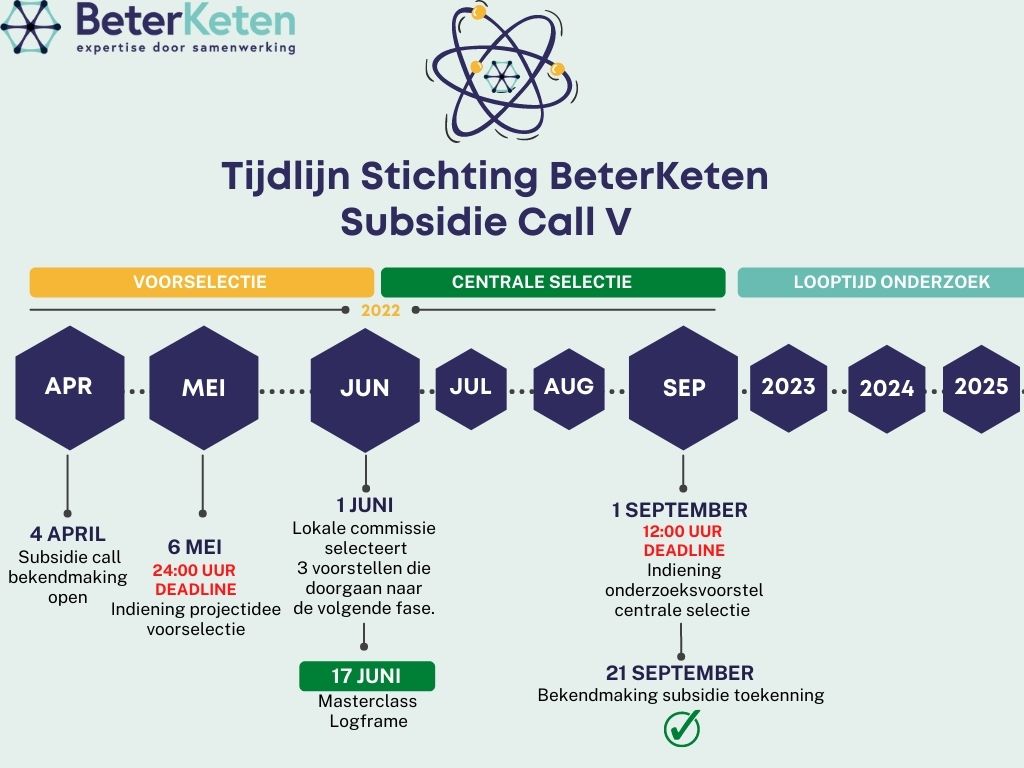 VoorselectieIndiening projectidee voorselectie – 4 april tot 6 mei 2022 om 24:00 uur
Voorselectie Albert Schweitzer Ziekenhuis, Franciscus Gasthuis & Vlietland, Maasstad ZiekenhuisGedurende deze periode hebben (medische) professionals de gelegenheid om in Albert Schweitzer ziekenhuis, Franciscus Gasthuis & Vlietland en Maasstad ziekenhuis kansrijke voorstellen voor een ‘BeterKeten-promotietraject’ in te dienen. Het betreft een beknopt uitgewerkt onderzoeksvoorstel, nadere uitwerking volgt in de volgende fase.  De aanvraag dient afgestemd te zijn met de collegae in de eventueel andere betrokken ziekenhuizen bij het onderzoek, waaronder in ieder geval het Erasmus MC. Een voorselectiecommissie per ziekenhuis selecteert vervolgens maximaal 3 voorstellen die doorgaan naar de volgende fase in de procedure. Aanvragen (volgens format 1, zie bijlage I) dienen per mail verzonden te worden aan BeterKeten: subsidiecall@beterketen.nl De drie perifere ziekenhuizen stellen een interne voorselectiecommissie aan. De leden van deze commissie zijn onafhankelijk, niet betrokken bij één van de aanvragen en zijn in staat om de aanvragen goed te kunnen beoordelen. Beoordeling vindt plaats op basis van het BeterKeten beoordelingsformulier. 
De interne selectiecommissie wordt aangevuld met één van de voorselectieleden uit een ander ziekenhuis. Deze commissie selecteert voor woensdag 1 juni 2022 maximaal 3 voorstellen die doorgaan naar de volgende fase. Bekendmaking onderzoeksaanvragen voor centrale selectie 1-3 juni 2022Centrale selectieIndiening onderzoeksvoorstel centrale selectie  -   1 juni tot 1 september 2022 om 12:00 uurVolgen masterclass Logframe 17 juni 2022De geselecteerde voorstellen worden door de indieners en in nauwe samenspraak met alle betrokken partijen nader uitgewerkt. Voor de indiening maakt men gebruik van het format Logical Framework (format 2). 
De aanvragers van de geselecteerde voorstellen ontvangen een uitnodiging voor het volgen van de masterclass Logframe door het Research en Development Office uit het Erasmus MC. Het volgen van de masterclass is, bij onvoldoende kennis en expertise voor indienen van aanvragen, een voorwaarde voor het indienen bij de centrale selectie. Afstemming met het lokale wetenschapsbureau vindt plaats in geval van voldoende kennis en expertise. Centrale indiening: deadline 1 september 2022 voor 12:00 uur per mail verzonden aan BeterKeten: subsidiecall@beterketen.nl   Advies Centrale selectie BeterKeten bestuur – 20 september 2022Een selectiecommissie wordt samengesteld vanuit de BeterKeten-ziekenhuizen, waarvan de leden onafhankelijk zijn en niet betrokken zijn bij één van de aanvragen. Deze commissie handelt transparant en formuleert in de week van 20 september hun advies aan het bestuur van de BeterKeten. Dit advies heeft betrekking op de selectie van drie aanvragen, waarvan er één primair ingediend is door het Albert Schweitzer ziekenhuis, er één primair ingediend is door het Franciscus Gasthuis & Vlietland en er één primair ingediend is door het Maasstad Ziekenhuis. Vervolgens kent het bestuur van de BeterKeten de drie subsidies toe.Bekendmaking – 21 september 2022Hoofdaanvragers ontvangen via een schriftelijke bevestiging de toekenning op 21 september 2022. Aantrekken PhD, uitvoeren onderzoek & jaarlijkse update onderzoeken -  2022-2025Bijlage 1: Format 1 voorindiening BeterKeten-promotietrajectDe voorindiening is maximaal 4 A4, lettertype Arial 10, regelafstand 1.0 (exclusief de literatuurlijst).Titel aanvraag/ project:Hoofdaanvrager (naam, titel, organisatie): initiator perifeer ziekenhuis	Namen partners BeterKeten (promotor Erasmus MC, co-promotoren, promovendus):Namen partners overige instellingen: Eerste en tweede voorkeur indiening in ziekenhuis: Aanvraag eventueel over te dragen naar ander ziekenhuis? Ja/neeBetreft de aanvraag een herindiening? Zo ja, geef aan wat er ten opzichte van eerdere versie is gewijzigd. Duur van het project:	Beoogde start datum:	Onderwerp/ gebied:	Gevraagde financiering:	Bijdrage co-financiers:	Leken samenvatting aanvraag:	Inbedding van het onderzoek in de instelling en regio:Beschrijf hier kort de achtergrond waarbinnen het project/ onderzoek wordt uitgevoerd, valt dit binnen strategie/ speerpunten instellingen betrokken bij aanvraag. Probleemstelling/Relevantie:	
Beschrijf kort:Welk probleem wordt geadresseerd?Op welke populatie het onderzoek van toepassing is?Hoe wordt kwaliteit/ doelmatigheid van de zorg verbeterd en inzichtelijk gemaakt?Wat is de impact van de studie?Geef hierbij ook specifiek de toegevoegde waarde aan van de studie t.o.v. wat er al bekend is. Zowel klinisch/wetenschappelijk als maatschappelijk, ondersteund met getallen (incidentie en prevalentie cijfers voor Nederland, een toelichting met een PubMed Search en literatuurreferenties (een volledige referentielijst kan gegeven worden aan het einde van dit document)). Doelstelling/Onderzoeksvragen: 	Welke onderzoeksvragen leiden tot beantwoorden van de probleemstelling Plan van aanpak: 	
Beschrijf kort onderzoeksdesign, methode en technieken. Welke input (middelen), activiteiten en output (wat wordt er opgeleverd) is er nodig voor het onderzoek?Haalbaarheid:	Geef een indruk van de kansen en belemmeringen bij de uitvoer van de studieLiteratuur/ referenties:	Conform geldende promotiereglementen EURhttps://www.eur.nl/onderzoek/bureau-van-de-pedel/promotie/promotiereglementhttps://stip.erasmusmc.nl/PhdCandidates/612Bijlage II Format 2 Onderzoeksvoortsel Logical framework Het voorstel is maximaal 8 A4, lettertype Arial 10, regelafstand 1.0. (Exclusief handtekeningen)Uitleg m.b.t. tot het Logical Framework vindt plaats tijdens de masterclass LogFrame. Conform geldende promotiereglementenhttps://www.eur.nl/onderzoek/bureau-van-de-pedel/promotie/promotiereglementhttps://stip.erasmusmc.nl/PhdCandidates/612 VoorbladDeze vermeldt de volgende onderdelen: Titel Gegevens van de indieners Namen, ziekenhuizen en specialismen van de indieners. De aanvraag moet ingediend worden door professionals uit ten minste twee ziekenhuizen, waaronder het Erasmus MC en bij voorkeur de vier BeterKeten-ziekenhuizen. Er moet sprake zijn van een academische promotor en een begeleider vanuit de perifere die minstens op copromotorniveau kan opereren. Zij zijn samen verantwoordelijk voor de aansturing van het gezamenlijke promotietraject.  Telefoonnummers, e-mailadressen en postadressen Datum indieningVerwachte einddatumBetreft de aanvraag een herindiening? Zo ja, geef aan wat er ten opzichte van eerdere versie is gewijzigd. SamenvattingGeef in 10 à 15 regels de essentie van het onderzoek. Lekensamenvatting Geef in 3 à 5 regels in lekentaal de essentie van het onderzoek. Samenwerking Omschrijf de benodigde samenwerking tussen ziekenhuizen en afdelingen/specialismen aangaande het voorgestelde onderzoek. Verschaf inzicht op welke wijze deze samenwerking bijdraagt aan de onderzoeksinspanningen en -uitkomsten van het onderzoek. Toon, door middel van een omschrijving, aan dat er reeds sprake is van een succesvolle samenwerking als basis voor het gezamenlijke promotietraject en waarom dit bijdraagt in het verbeteren van de samenwerking in de regio (doelstelling BeterKeten). Algemene achtergrond Dit onderdeel is bedoeld om bondig de belangrijkste kenmerken van de kennisontwikkeling / technische setting of sector te beschrijven waar het onderzoek in zal plaatsvinden.Project rechtvaardiging Dit beschrijft redenen voor het uitvoeren van het onderzoek en waarom het onderzoek dient plaats te vinden. Welk probleem wordt er geadresseerd? Hoe is de huidige situatie? Wat is de verwachting en mogelijke impact van het onderzoek? Wat is de doelgroep? Wat is de onderzoekstrategie/ -methode?Doelen, resultaten en activiteiten Aan welke lange termijn doelstelling wil het onderzoek binnen de sector/ het thema een bijdrage leveren? Welke onderzoeksvragen dienen hiervoor te worden besproken? Welke resultaten en activiteiten vinden plaats binnen het onderzoek?Werkplan, input (middelen) en budgetHet werkplan beschrijft het tijdspad waarin de doelstellingen, resultaten en activiteiten worden behaald. Op basis hiervan kan opgenomen worden welke middelen en welk budget voor het onderzoek noodzakelijk is. Uitkomsten Beschrijf hier welke directe uitkomsten er te verwachten zijn na het afronden van het onderzoek.Impact van het onderzoek op langere termijnBeschrijf hier welke mogelijke impact de uitkomsten van het onderzoek hebben op langere termijn.Verspreiding, Exploitatie & Communicatie strategieSchets kort de disseminatie- en communicatieplannen. Beschrijf of er na afronding van het onderzoek commercialisatie van de uitkomsten wenselijk/ mogelijk is. ReferentiesZo mogelijk recente referenties van eigen onderzoek. HandtekeningenVan de indieners, waaronder het betrokken afdelingshoofd en de projectleiders, inclusief datum van indiening en de namen uitgetypt. 